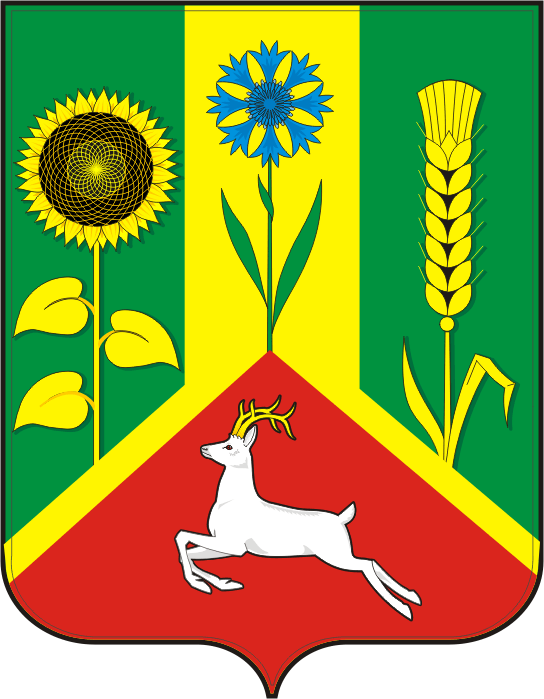 СОВЕТ ДЕПУТАТОВМУНИЦИПАЛЬНОГО ОБРАЗОВАНИЯВАСИЛЬЕВСКИЙ СЕЛЬСОВЕТСАРАКТАШСКОГО РАЙОНАОРЕНБУРГСКОЙ ОБЛАСТИЧЕТВЕРТЫЙ СОЗЫВР Е Ш Е Н И Е Внеочередного двадцать четвертого заседания Совета депутатовВасильевского сельсовета Саракташского района четвёртого созыва30 мая  2023 г                            с. Васильевка                                   № 110О передаче в федеральную собственность недвижимого имущества, принадлежащее муниципальному образованию Васильевский сельсоветСаракташского района Оренбургской области.         Рассмотрев  обращение АО «Почта России» от от 05.04.2023 № ф 56-01/2009  по поводу передачи  в федеральную собственность недвижимого имущества, принадлежащее муниципальному образованию Васильевский сельсовет Саракташского района Оренбургской области и руководствуясь Уставом муниципального образования Васильевский сельсовет Саракташского района Оренбургской областиСовет депутатов Васильевского сельсоветаРЕШИЛ:1. Отказать  АО «Почта России» по вопросу передачи в федеральную собственность недвижимого имущества находящего в фактическом пользовании, расположенного по адресу: Оренбургская область, Саракташский район, село Васильевка, улица Школьная, д 3, плошадью  24,4 кв.м.2. Контроль за исполнением настоящего решения оставляю за собой.3.Настоящее решение  вступает в силу после  его подписания.Разослано: депутатам, прокуратуре района,  АО «Почта России», сайт сельсовета, места для обнародования НПА, в делоПредседатель Совета депутатов сельсоветаГлава муниципального образования Васильевский сельсовет___________  М.А. Углов___________  В.Н. Тихонов